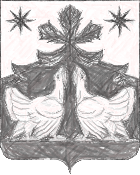 КРАСНОЯРСКИЙ КРАЙ        ТУРУХАНСКИЙ РАЙОНЗОТИНСКИЙ СЕЛЬСКИЙ СОВЕТ ДЕПУТАТОВРЕШЕНИЕ15.04. 2013 года                                 с. Зотино		                     № 24 - 8Об установлении  учетной нормы площади жилого помещения для принятия на учет в качестве нуждающихся в жилых помещениях, утверждение состава жилищной комиссии администрации Зотинского сельсовета,  Положения о жилищной комиссии и Правил учета граждан, нуждающихся в улучшении жилищных условий В целях рассмотрения жилищных вопросов, руководствуясь статьей 14 Жилищного кодекса Российской Федерации, статьей 14 Федерального закона от 06 октября . № 131-ФЗ «Об общих принципах организации местного самоуправления в Российской Федерации», Уставом Зотинского сельсовета, Зотинский сельский Совет депутатов РЕШИЛ:1. Установить учетную норму площади жилого помещения для принятия на учет в качестве нуждающихся в жилых помещениях, предоставляемых по договору социального найма на территории Зотинского сельсовета, в размере не менее 10 квадратных метров общей площади жилого помещения на одного человека.2. Утвердить состав жилищной комиссии администрации Зотинского сельсовета (приложение № 1). 3. Утвердить Положение о жилищной комиссии (приложение № 2).4. Утвердить Правила учета граждан, нуждающихся в улучшении жилищных условий (приложение № 3).4. Решение вступает силу в день, следующий за днем его официального опубликования  в  периодическом печатном издании газете «Ведомости органов местного самоуправления Зотинского сельсовета». 5. Контроль за исполнением постановления оставляю за собой.Глава Зотинского сельсовета:     ___________________  С. В. АлешкинПриложение № 1к решению                                                                                Зотинского сельского                                                                                 Совета   депутатовот 15.04.2013 г. № 24-8СОСТАВжилищной комиссииадминистрации Зотинского сельсовета1.  Терехова Татьяна Константиновна – документовед ВУС и ПВС,  председатель комиссии;2.  Моисеева Инна Геннадьевна	- Зам. главы Зотинского сельсовета,заместитель председателя (по согласованию);3. Дудина Ольга Андреевна  - депутат Зотинского сельского Совета депутатов, секретарь комиссии.Члены комиссии:4.  Опарин Роман Александрович –  депутат Зотинского сельского Совета депутатов (по согласованию);5.  Комарова Полина Кондратьевна - депутат Зотинского сельского Совета депутатов (по согласованию);6.  Чернова Елена Олеговна - депутат Зотинского сельского Совета депутатов(по согласованию);7.  Маленьких Татьяна Александровна - депутат Зотинского сельского Совета депутатов (по согласованию).Приложение № 2к решениюЗотинского сельского Совета депутатовот 15.04.2013 г. № 24-8ПОЛОЖЕНИЕо жилищной комиссии Зотинского сельсовета1. Общие положения1.1. Жилищная комиссия Зотинского сельсовета (далее – Комиссия) является постоянно действующим коллегиальным  органом.1.2. Состав комиссии утверждается постановлением администрации Зотинского сельсовета.1.3. Комиссия в своей деятельности руководствуется Жилищным кодексом Российской Федерации, нормативными актами Правительства Российской Федерации и Законами Красноярского края, решениями Совета депутатов сельского поселения, постановлениями и распоряжениями администрации сельсовета  и настоящим Положением.2. Полномочия, права и обязанности Комиссии2.1. Комиссия рассматривает вопросы, возникающие при ведении учета граждан, нуждающихся в предоставлении жилых помещений и улучшении жилищных условий; вопросы расселения, обмена и бронирования жилой площади, предоставления жилых помещений по договорам социального найма, договорам найма жилых помещений специализированного жилищного фонда и договорам найма жилых помещений коммерческого использования.2.2. К полномочиям Комиссии относится:- рассмотрение заявлений и документов, представляемых гражданами  для постановки на учёт в качестве нуждающихся в жилых помещениях или в улучшении жилищных условий, и принятие решений о возможности постановки на учёт, либо отказе;- принятие решений о снятии граждан с учёта в качестве нуждающихся в жилых помещениях или в улучшении жилищных условий;- принятие решений о возможности предоставления гражданам жилых помещений по договорам социального найма;- принятие решения о даче согласия на обмен жилыми помещениями, занимаемыми гражданами  по договорам социального найма;- принятие решения о даче согласия по договорам мены, если одной из сторон (собственником жилого помещения) является муниципальное образование;- решение вопросов, связанных с предоставлением гражданам жилых помещений специализированного жилищного фонда;- рассмотрение вопросов о внесении изменений в договоры социального найма при изменении состава нанимателей;- рассмотрение других вопросов по распоряжению и управлению муниципальным жилищным фондом (в том числе непригодным для постоянного проживания) в соответствии с полномочиями администрации и действующим законодательством РФ.2.3.  В целях принятия обоснованного решения Комиссия имеет право:- обследовать жилищные условия заявителя;- приглашать на заседание Комиссии заявителей и членов их семей;- запрашивать, в случае необходимости, дополнительные документы от заявителей, предприятий и учреждений.2.4. Комиссия обязана рассматривать заявления граждан и давать ответы в установленные законом сроки, в случае необходимости запросов дополнительных документов и материалов, извещать об этом заявителей. Принимаемые Комиссией решения должны соответствовать требованиям действующего законодательства РФ,2.5. Решения Комиссии являются рекомендательными для принятия правовых актов администрацией Зотинского сельсовета. Решения Комиссии доводятся до сведения граждан и реализуются только после издания правового акта администрации сельсовета.3. Порядок работы комиссии.3.1. Заседания комиссии проводятся по мере необходимости, но не реже одного раза в квартал и считаются правомочными, если на них присутствуют не менее половины членов Комиссии.3.2. Вопросы на рассмотрение Комиссии вносятся главой сельсовета либо председателем комиссии,3.3. Распределение обязанностей между членами Комиссии.3.3.1. Председатель Комиссии:- созывает заседание Комиссии;- даёт поручения членам Комиссии;- председательствует на заседании Комиссии;- знакомит жилищную Комиссию с действующими нормативно-правовыми актами, регулирующими вопросы, находящиеся в ведении Комиссии;- обеспечивает правовое обоснование принятых Комиссией решений и их соответствие  действующему законодательству РФ.3.3.2. Секретарь Комиссии:- организует подготовку необходимых материалов к заседанию;- ведёт протоколы заседаний Комиссии;- оповещает членов комиссии, а также приглашенных о месте и времени заседания Комиссии.3.4. По итогам заседания в отношении рассматриваемого вопроса Комиссия может принять одно из следующих мотивированных решений: об удовлетворении заявления; об отказе в удовлетворении заявления; об отложении вопроса в связи с необходимостью доработки или запроса дополнительных документов.3.5. Решения Комиссии принимаются простым большинством голосов присутствующих на заседании членов Комиссии, включая секретаря Комиссии. В случае равенства голосов председательствующий на заседании имеет право решающего голоса.3.6. На заседании Комиссии секретарём ведётся протокол, который подписывается председателем и секретарём Комиссии.3.7. Протоколы, решения и иная документация Комиссии хранится у секретаря Комиссии.Приложение № 3к решениюЗотинского сельского Совета депутатовот 15.04.2013 г. № 24-8ПРАВИЛА УЧЕТА ГРАЖДАН, НУЖДАЮЩИХСЯ В УЛУЧШЕНИИЖИЛИЩНЫХ УСЛОВИЙI. ОБЩИЕ ПОЛОЖЕНИЯ1. Настоящими Правилами в соответствии с Конституция Российской Федерации, Гражданский кодекс Российской Федерации, Жилищный кодекс РСФСР, Закон Российской Федерации "Об основах федеральной жилищной политики", иные нормативные правовые акты Российской Федерации, устанавливаются единый порядок учета граждан, нуждающихся в улучшении жилищных условий, и предоставления жилых помещений в домах муниципального жилого фонда, обязательные для исполнительных органов Зотинского сельсовета, предприятий, учреждений и организаций, расположенных на территории Зотинского сельсовета.2. На учет для получения жилых помещений принимаются нуждающиеся в улучшении жилищных условий граждане, постоянно проживающие в данном населенном пункте (если иное не установлено законодательством) и настоящими Правилами.3. Жилые помещения предоставляются гражданам в бессрочное пользование в виде отдельной квартиры или дома на семью:инвалидам, участникам Великой Отечественной войны и приравненным к ним лицам, семьям погибших военнослужащих, инвалидам труда I и II групп;семьям, имеющим в своем составе больных, страдающих тяжелыми формами хронических заболеваний согласно перечню;многодетным семьям.4. Нуждающиеся в улучшении жилищных условий члены жилищно-строительных кооперативов, граждане, имеющие в личной собственности жилые дома или квартиры, и другие граждане, проживающие в них, обеспечиваются жилыми помещениями на общих основаниях в соответствии с Законом Российской Федерации "Об основах федеральной жилищной политики".5. Учет граждан, нуждающихся в улучшении жилищных условий, установление очередности на получение жилой площади, а также ее распределение осуществляется под общественным контролем и с соблюдением гласности.При Администрации Зотинского сельсовета создается жилищная  комиссии в составе: председатель комиссии, заместитель председателя комиссии и пяти членов комиссии из числа депутатов местного Совета, представителей общественных организаций и трудовых коллективов. Состав комиссий и порядок их работы утверждаются решением Зотинского сельского Совета депутатов.6. Лица, виновные в нарушении порядка постановки на учет граждан, нуждающихся в улучшении жилищных условий, снятия с учета и предоставления гражданам жилых помещений, а также несоблюдении установленных сроков заселения жилых домов и жилых помещений несут ответственность в соответствии с законодательством РФ.7. Нуждающимися в улучшении жилищных условий признаются граждане:а) имеющие обеспеченность жилой площадью на одного человека менее установленной учетной нормы;б) занимающие жилое помещение, признанное непригодным для постоянного проживания по санитарным или техническим требованиям. Администрация Зотинского сельсовета по результатам обследований межведомственной комиссией устанавливает перечень жилых домов и жилых помещений, непригодных для постоянного проживания, независимо от ведомственной принадлежности жилого фонда;в) проживающие в квартирах, занятых несколькими семьями, если в составе одной из семей имеются больные, страдающие тяжелыми формами хронических заболеваний по перечню, установленному приказом Минздрава, а также проживающие в квартире одной семьей, если не имеется возможности поселения указанных больных в отдельных комнатах;г) не имеющие жилой площади и проживающие в связи с этим в общежитиях и на условиях поднайма в домах и квартирах, принадлежащих гражданам на праве личной собственности;д) проживающие в служебных жилых помещениях.II. ПОРЯДОК УЧЕТА ГРАЖДАН, НУЖДАЮЩИХСЯВ УЛУЧШЕНИИ ЖИЛИЩНЫХ УСЛОВИЙ8. Обязательным условием для принятия на учет граждан, нуждающихся в улучшении жилищных условий и предоставления им жилых помещений, является постоянное проживание в данном населенном пункте, если иное не установлено законодательством и настоящими Правилами. 9. Учет граждан, нуждающихся в улучшении жилищных условий, осуществляется по месту регистрации жилищной комиссией.Данные учета нуждающихся в улучшении жилищных условий используются в качестве обязательного основания при определении очередности граждан, изъявляющих желание приобрести в личное пользование незаселенные муниципальные квартиры.10. Ведение учета граждан, нуждающихся в улучшении жилищных условий осуществляется Жилищной комиссии11. Для принятия на учет гражданами подается заявление по форме согласно приложению № 1. К заявлению прилагаются: выписки из домой книги, финансового лицевого счета и, в необходимых случаях справки учреждений здравоохранения, справки с прежнего местожительства, в случае прибытия из другого населенного пункта, и другие документы, относящиеся к решению данного вопроса.Заявление регистрируется в книге регистрации заявлений граждан о принятии на учет нуждающихся в улучшении жилищных условий, которая ведется по установленной форме (приложение N 2).12. Поступившее заявление гражданина о постановке на учет для улучшения жилищных условий тщательно проверяется жилищной комиссией, с составлением акта проверки жилищных условий по установленной форме (приложение N 3). После этого соответствующая комиссия рассматривает заявление и материалы проверки жилищных условий и вносит предложение о принятии гражданина на учет или отказе в постановке на учет.Заявление о принятии на учет граждан, нуждающихся в улучшении жилищных условий, рассматривается в течение одного месяца со дня поступления в Жилищную комиссию.О принятом решение  сообщается гражданам в письменной форме.13. Учет граждан, нуждающихся в улучшении жилищных условий, ведется по единому списку, из которого одновременно в отдельные списки включаются граждане, имеющие право на первоочередное и внеочередное получение жилых помещений, а также на получение служебной жилой площади.14. Принятые на учет граждане включаются в книгу учета граждан, нуждающихся в улучшении жилищных условий, которая ведется в Жилищной комиссии, как документ строгой отчетности, по установленной форме (приложение №1).В книге не допускаются исправления и подчистки. Поправки, а также изменения, вносимые на основании документов, заверяются должностным лицом, на которого возложена ответственность за правильное ведение учета граждан, нуждающихся в улучшении жилищных условий, и закрепляется печатью.15. На каждого гражданина, принятого на учет для улучшения жилищных условий, заводится учетное дело, в котором должны содержаться все необходимые документы, являющиеся основанием для постановки на учет.16. Жилищная комиссия обеспечивают надлежащее хранение книг, списков очередников и учетных дел граждан, нуждающихся в улучшении жилищных условий.17. Ежегодно в период с 1 января по 1 апреля Жилищная комиссия проводят перерегистрацию граждан, состоящих на учете для улучшения жилищных условий. В ходе перерегистрации при необходимости дополнительно проверяются жилищные условия очередников.18. Право состоять на учете нуждающихся в улучшении жилищных условий сохраняется за гражданами до получения жилого помещения по установленной норме, за исключением случаев:а) улучшения жилищных условий, в том числе путем приобретения в личную собственность или постройки пригодного для постоянного проживания жилого дома в населенном пункте по месту постоянного жительства или в его пригородной зоне, если жилая площадь на каждого члена семьи составляет не менее размера, установленного для предоставления жилого помещения (п. 44 настоящих Правил), и отпали другие основания для предоставления жилого помещения;б) выезда на другое постоянное место жительства;в) выявления в представленных документах не соответствующих действительности сведений о нуждаемости в улучшении жилищных условий, послуживших основанием для принятия на учет, а также неправомерных действий должностных лиц при решении вопроса о принятии на учет;г) прекращении трудовых отношений с организацией, если они состоят на учете по месту работы и никто из членов семей не работает на этом предприятии, в учреждении, организации, кроме случаев увольнения в связи с уходом на пенсию, по возрасту или инвалидности, переходом на выборную работу.19. Снятие с учета осуществляется по решению органов, которыми граждане были приняты на учет.О принятом решении граждане должны быть поставлены в известность в письменной форме с указанием основания снятия с учета.20. Не могут быть сняты с учета нуждающихся в улучшении жилищных условий семьи, потерявшие кормильца.21. Контроль за состоянием учета на предприятиях, в учреждениях, организациях граждан, нуждающихся в улучшении жилищных условий, осуществляется исполнительными комитетами местных Советов народных депутатов и соответствующими органами профессиональных союзов.III. ОЧЕРЕДНОСТЬ ПРЕДОСТАВЛЕНИЯ ГРАЖДАНАМЖИЛЫХ ПОМЕЩЕНИЙ22. Жилые помещения предоставляются гражданам, состоящим на учете нуждающихся в улучшении жилищных условий, в порядке очередности, исходя из времени подачи заявления и принятия их на учет.При определении очередности лиц, подавших заявление в один день, месяц, учитываются: стаж работы, трудовые показатели, степень нуждаемости, участие в общественной жизни и мнение трудового коллектива.Объемы и порядок предоставления жилых помещений отдельным категориям граждан, имеющим право на первоочередное и внеочередное получение жилой площади, определяется условиями соглашения администрации с советом трудового коллектива.В списки очередников включаются все граждане, состоящие на учете нуждающихся в улучшении жилищных условий.23. В первую очередь жилые помещения предоставляются:а) инвалидам Великой Отечественной войны 2 и 3 групп и семьям погибших или пропавших без вести воинам (партизанам) и приравненным к ним в установленном порядке лицам.б) Героям Советского Союза, Героям Социалистического Труда, а также лицам, награжденным Орденами Славы, Трудовой Славы, "За службу Родине в Вооруженных Силах СССР" всех трех степеней;в) лицам, страдающим тяжелыми формами некоторых хронических заболеваний, перечисленными в списке заболеваний, утвержденном Министерством здравоохранения РФ;г) лицам, находившимся в составе действующей армии в период гражданской и Великой Отечественной войн и во время других боевых операций по защите РФ, партизанам гражданской и Великой Отечественной войн, воинам-интернационалистам, другим лицам, принимавшим участие в боевых операциях по защите РФ;д) инвалидам 1 и 2 группы, если инвалидность не получена при совершении противоправных действий или не связанных с алкогольным опьянением;е) семьям лиц, погибших при исполнении государственных или общественных обязанностей, выполнении долга гражданина РФ по спасению человеческой жизни, по охране социалистической собственности и правопорядка, либо погибших на производстве в результате несчастного случая;ж) матерям, которым присвоено звание "Мать-героиня", многодетным семьям, имеющим трех и более несовершеннолетних детей и одиноким матерям. К многодетным семьям приравниваются семьи, где имеются несовершеннолетние дети, находящиеся под опекой одного из членов семьи, и за которыми не сохраняется право на жилую площадь родителей, а также семьи, из которых дети временно выехали на другое место жительства в связи с обучением, призывом на срочную военную службу.Не подлежат снятию с учета нуждающихся в улучшении жилищных условий семьи, имеющие 3-х несовершеннолетних детей в год достижения совершеннолетия старшим ребенком;з) учителям и другим педагогическим работникам общеобразовательных школ;и) специалистам и другим работникам, направленным по распоряжениям вышестоящих органов или приглашенным администрацией на работу из других населенных пунктов;к) реабилитированным гражданам по месту жительства, избранному непосредственно после реабилитации.24. Правом на приобретение в личную собственность незаселенных квартир в подлежащих капитальному ремонту или реконструкции домах муниципального жилищного фонда пользуются граждане, состоящие на учете нуждающихся в улучшении жилищных условий, согласно имеющейся льготной и общей очередности, а при отсутствии таковых желающих, из числа лиц граждан:имеющих неблагоустроенную жилую площадь (независимо от ее размера) или благоустроенную жилую площадь в размере менее 10 кв. м на одного человека;имеющих право на дополнительную жилую площадь, но не пользующихся ею;проработавших в северных районах края не менее 10 лет и выехавших на постоянное место жительства из этих районов.25. Правом на внеочередное получение жилых помещений пользуются:а) граждане, жилища которых в результате стихийного бедствия, пожара стали непригодными для проживания. При этом пострадавшие граждане обеспечиваются жилой площадью в пределах установленных норм и с учетом имевшейся степени благоустройства пришедшего в непригодность жилища;б) дети-сироты, дети, оставшиеся без попечения родителей, если им не может быть возвращена жилая площадь, откуда они выбыли в детское учреждение, к родственникам, опекунам или попечителям;в) имеющие инвалидность 1 группы участники Великой Отечественной войны и приравненные к ним лица;г) семьи военнослужащих, рабочих и служащих, погибших либо умерших вследствие ранения, контузии или заболевания, полученных при выполнении интернационального долга;д) отдельные высококвалифицированные специалисты.26. Обеспечение молодых специалистов жилой площадью производится теми предприятиями, организациями, учреждениями, куда они направлены, а в случае отсутствия ведомственной жилой площади Администрацией Зотинского сельсовета по ходатайствам указанных предприятий, организаций, учреждений.Не предоставление жилья молодым специалистам в установленные законом сроки или предоставление его не по установленной норме не освобождает от выполнения обязательств по предоставлению жилой площади по списку молодых специалистов.Проживание молодых специалистов в общежитиях или их отказ от проживания в общежитиях не является основанием для отказа в предоставлении им жилой площади во внеочередном порядке.27. Гражданам, утратившим право пользования жилыми помещениями: вследствие незаконного осуждения, при невозможности возврата занимаемого ими жилого помещения (дом снесен или переоборудован в нежилой), жилое помещение, которое занимал гражданин после капитального ремонта жилого дома ликвидировано или существенно уменьшено в размере; жилое помещение в установленном порядке заселено другим нанимателем и т.п. предоставляется вне очереди, но не позднее 3-х месяцев со дня обращения, в том же населенном пункте равноценное благоустроенное жилое помещение с учетом действующих норм жилой площади и состава семей.Приложение № 1к Правиламучета граждан, нуждающихсяв улучшении жилищных условий     Председателю Жилищной комиссии _______________________________                                                                                                                                                   (ФИО)При Администрации Зотинского сельсовета Туруханского районаот гр. ___________________________________________________________                                              (фамилия, имя, отчество полностью)проживающего в с. __________ с _____ г.по адресу: _______________________________________________________ЗАЯВЛЕНИЕ о принятии на учет в качестве нуждающегося в предоставлении жилого помещения муниципального жилищного фонда по договору социального наймаПрошу принять меня на учет в качестве нуждающегося в жилом помещении муниципального жилищного фонда по договору социального найма по основанию:______________________________________________________________________________________________________________________________________________________________________________________________________     Прошу Вас внести на  обсуждение  Жилищной комиссии при Администрации Зотинского сельсовета мою просьбу о принятии меня, моейсемьи на учет для получения жилой площади.     О себе сообщаю, что я работаю ________________________________________________________________________________________________с _________________ 19__ г. в должности __________________________  с какого времени     Семья моя  состоит  из  " __ "  человек,  из  них (указать породству) возрасту, с какого времени проживает________________________________________________________________________________________________________________________________________________________________________________________________________________________________________________________________________     С заявлением предоставляю следующие документы:______________________________________________________________________________________________________________________________________________________________________________________________________На проверку органом, осуществляющим принятие на учет, предоставленных нами сведений согласны.На предоставление помещения по договору социального найма с учетом площади, занимаемых нами на праве собственности жилых помещений согласны.Я и члены моей семьи на момент подачи заявления бюджетные средства на приобретение или строительство жилого помещения не получали, от органа  Обязуемся:В сроки установленные статьей 13 Закона края «О порядке ведения органами местного самоуправления учета граждан в качестве нуждающихся в жилых помещениях, предоставляемых по договорам социального найма на территории края», сообщать об утрате оснований, дающих право на предоставление жилого помещения муниципального жилищного фонда по договору социального найма;В течении 30 календарных дней с момента заключения договора социального найма на предоставленное жилое помещение освободить занимаемые нами по договорам социального найма жилые помещения и заключить договор социального по месту предоставления жилого помещения.«__» _________ 20 __ г.Личная подпись заявителя и совершеннолетних членов его семьи:______________________________________________________________________________________________________________________________________________________________________________________________________Приложение № 2к Правиламучета граждан, нуждающихсяв улучшении жилищных условий,КНИГАРЕГИСТРАЦИИ ЗАЯВЛЕНИЙ ГРАЖДАН О ПРИНЯТИИ НА УЧЕТНУЖДАЮЩИХСЯ В УЛУЧШЕНИИ ЖИЛИЩНЫХ УСЛОВИЙЖилищная комиссия при Администрации Зотинского сельсоветас. Зотино Туруханского района Красноярского краяНачата ______________ 20__ г.Окончена ____________ 20__ г.Примечания: 1. По решению исполнительного комитета местного Совета народных депутатов книга выдается: отделу по учету и распределению жилой площади или специально назначенному должностному лицу, ведущему учет граждан, нуждающихся в улучшении жилищных условий, предприятию, учреждению, организации.2. Книга должна быть пронумерована, прошнурована и скреплена печатью исполнительного комитета местного Совета народных депутатов, подписана секретарем исполнительного комитета и должностным лицом, на которое возложена ответственность за правильное ведение учета граждан, нуждающихся в улучшении жилищных условий, по месту жительства или работы3. Книга хранится как документ строгой отчетности. В книге не допускаются подчистки. Поправки, а также изменения, вносимые на основании документов, заверяются должностным лицом, на которое возложена ответственность за правильное ведение учета граждан, нуждающихся в улучшении жилищных условий и скрепляются печатью.Приложение N 3к Правиламучета граждан, нуждающихсяв улучшении жилищных условийАКТПРОВЕРКИ ЖИЛИЩНЫХ УСЛОВИЙ ЗАЯВИТЕЛЯ     Населенный пункт _______________________ " __ " _____ 20___ г.Комиссия в составе _________________________________________________________________________________________________________________________________________________________________________________проверила жилищные условия гр. ___________________________________                                     фамилия, имя, отчествопроживающего в доме N ______ корпус N ________ кв. N _____________ул. _____________________ и установила следующее:     1. Занимаемое жилое помещение в доме ________________________                                                                                                                           (вид собственности)состоит из  ____________ комнат жилой площади _______ кв.  метров.Размер каждой  комнаты   _______________   кв.   метров.   Комнаты________________________ на _________ этаже в _______ этажном доме изолированные, смежныеДом ______________________________________________________________      (каменный, крупнопанельный, деревянный, ветхий, аварийный)Комнаты _______________________________ Квартира _________________        (сухие, сырые, светлые, темные)              (отдельная,_____________коммунальная)     2. Благоустройство дома (жилого помещения) __________________                                                   (водопровод,_________________________________________________________________    канализация, горячая вода, отопление (центральное, печное),_________________________________________________________________                      ванная, телефон)     3. _____________________________ наниматель жилого помещения,           (фамилия, имя, отчество)член жилищно-строительного  кооператива,  собственник дома (нужноеподчеркнуть).     4. На данной площади проживают:     5. Дополнительные данные о семье заявителя ________________________        (семья инвалидов Великой Отечественной войны, погибшего военнослужащего, пенсионера, многодетная семья и т.д.)     6. Заключение комиссии _______________________________________________________________________________________________________     Подписи членов комиссии _____________________________________                                                   _____________________________________                                                   _____________________________________                                                   _____________________________________                                                   _____________________________________               Подпись заявителя _________________________________М.П.Приложение № 4к Правиламучета граждан, нуждающихсяв улучшении жилищных условийКНИГАУЧЕТА ГРАЖДАН, НУЖДАЮЩИХСЯ В УЛУЧШЕНИИЖИЛИЩНЫХ УСЛОВИЙ     Жилищная комиссия при Администрации Зотинского сельсоветас. Зотино Туруханского района Красноярского краяНачата ______________ 20__ г.Окончена ____________ 20__ г.NN
ппФИО   принятого на  учет заявителя  Состав семьи (ФИО,  родственные  отношения), с какого времени  проживаетМесто работы,  занимаемая должность.  

в учреждении,
 организации    Адрес и  краткая  характеристика
 занимаемого  жилого   помещения. Срок     
 проживания в данном населенном  пункте    Основание  к постановке на учет     Решение  комиссии  при администрации о 
постановке на учет (номер)  и дата     Включен в  список на предоставление
    жилого  помещения   (год и N  очереди)  Когда принято  решение о предоставлении
    жилого  помещения  (дата и N)  Номер договора и дата  его выдачиРешение о снятиис учета  (дата  решения 
  и N)  ПримечаниеNN
ппФамилия,
  имя,  
отчество   Год  
рожденияРодственные
 отношения  С какого 
 времени  
проживает 
 в данном 
населенном
  пункте  Когда прописан
в данном жилом
  помещении.  
Постоянно или 
   временно     Место  
 работы, 
должностьNN
ппДата    
поступления
 заявле-нияФамилия, 
   имя,  
отчество 
заяви-теля   Адрес   
занимаемого
   жилого  
 помеще-ния     Дата    
  передачи  
заявления на
рассмот-рение
комиссии  
     1)     Предложение
комиссии   дата      Решение   
исполкома  
администрации
 и профкома  
предприя-тия, 
учрежде-ния, 
организа-ции 
Дата и номер Сообщение 
заявителю  о приня-том
реше-нии  
 (дата и  
  номер   
 письма)  